ESION ORDINARIA DE COMISION MUNICIPAL DE CAMINOS RURALES.Comisión Municipal de Hacienda del H. Ayuntamiento Constitucional deSan Juan de los Lagos, Jalisco, 2018-2021En San Juan de los Lagos, Jalisco siendo las 11 horas con 35 minutos del día 30 de Abril del año 2020 dos mil veinte, dicha sesión se lleva de forma virtual, con fundamento en el DECRETO DEL GOBIERNO DEL ESTADO DE JALISCO , al respecto de las sesiones a distancia (27901/LXII/20) articulo 33 quinquis de La Ley del  Gobierno  y  de  la Administración  Pública  Municipal del  Estado de  Jalisco ,atendiendo a las medidas  preventivas  que  han  aplicado  en  los  últimos  días,  para dar seguimiento a los trabajos, los que  integran  la  COMISION  DE  CAMINOS RURALES de San Juan de los Lagos, y con Fundamento legal para el funcionamiento de la comisión de Hacienda, en base al Reglamento del Ayuntamiento  de San Juan de los Lagos:Artículo 82.- La Comisión Edilicia de Caminos Rurales tiene las siguientes atribuciones :l. Vigilar el buen estado de los caminos rurales dentro del municipio;11. Solicitar la rehabilitación de caminos rurales que estén en mal estado ; y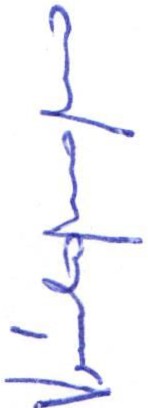 111. Esquematizar el plan de trabajo de la maquinaria que manda el Gobierno del Estado cada año con el fin de rehabilitar caminos rurales.Se procede a   celebrar sesión,  con la toma de lista de asistencia y en su caso hacer la correspondiente declaratoria de quorum legal: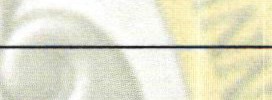 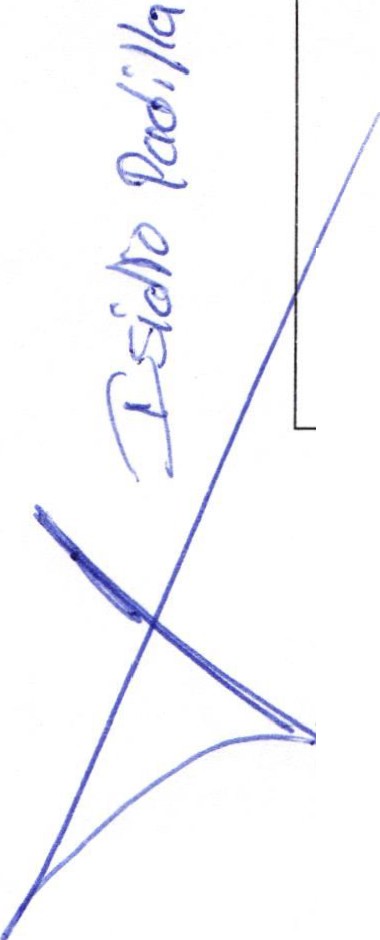 ORDEN DEL DIA1.- Lista de asistencia y declaratoria de quorum.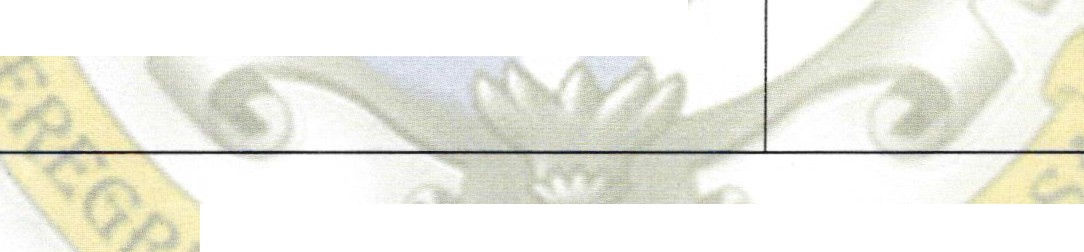 Acuerdo.- Este punto del orden del día se encuentra debidamente desahogado, toda vez que al inicio de esta sesión se tomó lista de asistencia y se hizo la declaratoria de quorum legal.2.- Aprobación del orden del día.Acuerdo.- Una vez sometido a consideración el orden del día, previamente circulado , es aprobado por 4 votos a favor de los integrantes presentes que corresponde a una mayoría calificada se aprueba el orden del día sometido .3.- ASUNTOS POR  FRACCION DEL ARTICULO 82 REGLAMENTO DE AYUNTAMIENTO.    l.	Supervisión del estado que guardan los caminos rurales.Como  cada  mes, se generaran  visitas  con  el  delegado  y  comisarios , paraL_	-=p=o:.:d..:.:e.:..:.r.:..::....:t:..:..e_ne_r_in_f_o_rm_a_c_io_' n_a_d_e_c_u_a_da s_o_b_rela_s_itua_c_i_o' n_q_u_e_g_u_a_rd_a_n_l_os--'-	caminos.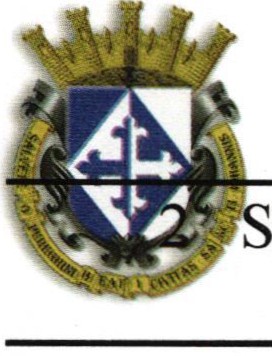 SESION ORDINARIA DE COMISION MUNICIPAL  DE CAMINOS  RURALES.11.		Se sigue trabajando  con el programa A  TODA  MAQUINA,  en el mantenimiento de  caminos.111.	Sin  asuntos   que  tratar.Acuerdo: Informativo 4.- Asuntos  generales.No se trataron asuntos generales .Acuerdo: Informativo5.- Integrantes de la dicha Comisión, en virtud que ha sido agotado el declara  concluida  la presente sesión,  a las  12 horas con  1O minut firmando los que en ella intervinieron, quisieron y supieron h  cerio.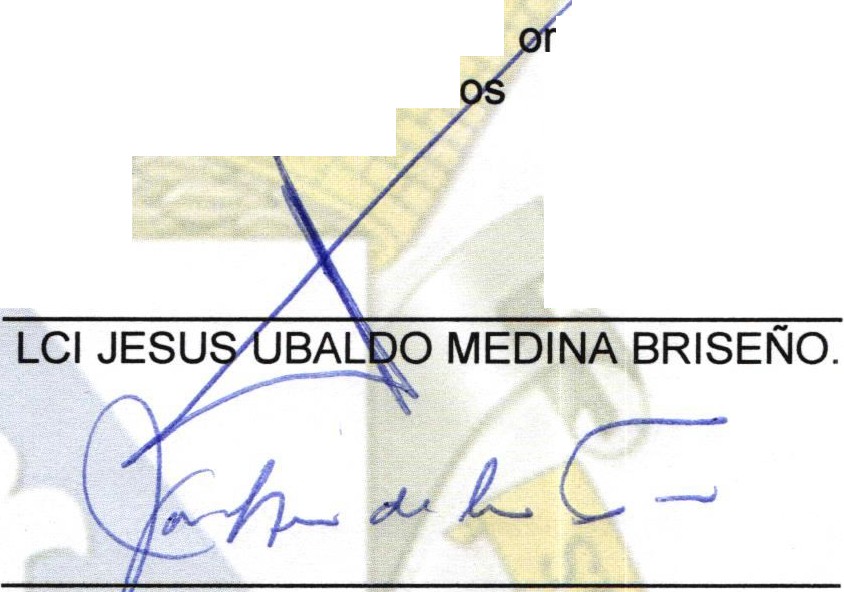 rJro rodttbEfR:Qidor C. Isidro Padilla Gutiérrez,  queserá el Presidente de la Comisión.den del día, se del día de hoy,LIC VERULO	URO MURO.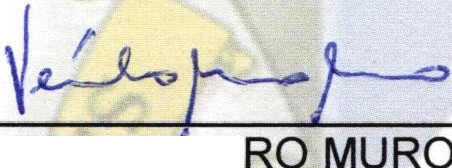 Secretario General del MunicipioDirect r de Desarrollo Rural C. José Luis de la  arre.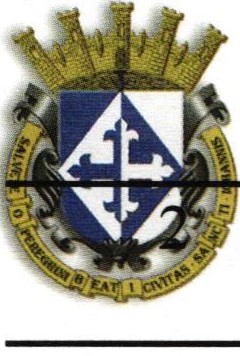 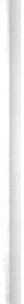 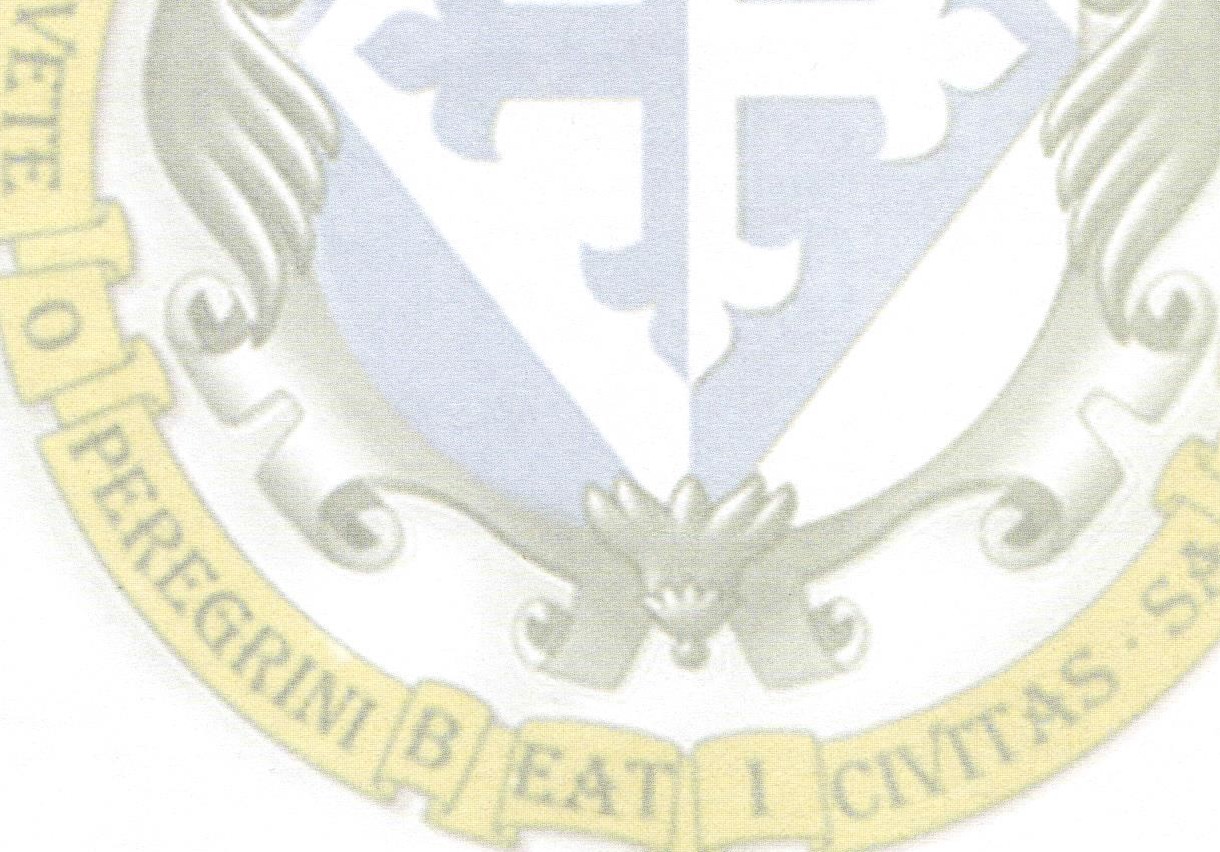 l.El Regidor C. Isidro Padilla Gutiérrez,  quePRESENTEserá el Presidente de la Comisión.11.El   Presidente    Municipal.    LCI   JESUSPRESENTEUBALDO MEDINA BRISEÑO.1lll.Director de Desarrollo  Rural C. José LuisPRESENTEde la Torre.IV.Secretario General del Ayuntamiento dePRESENTESan Juan de los Lagos, LIC VERULOMURO MURO.